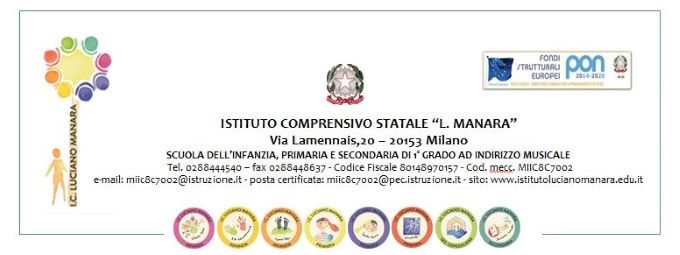 RICHIESTA FERIE/FESTIVITA’ SOPPRESSE   (A.T.A.)__l__ sottoscritt__ ____________________________________________          Coll. Scol.     A. Amm.assunto con contratto di lavoro a tempo indeterminato/determinato, in servizio presso questo Istitutochiede di usufruire di FERIE		relative al corrente anno scolastico FERIE		maturate e non godute nel precedente anno scolasticoDal ________________ al __________________ = gg. __________Dal ________________ al __________________ = gg. __________Dal ________________ al __________________ = gg. __________ FESTIVITÀ       previste dall’art 14  del CCNL 2007 Dal ________________ al __________________ lì, ___________________________								____________________________									        (Firma)***************************************************************************************VISTA la domanda dell’interessat__ si concedono le ferie non si concedono Il Direttore S.G.A.						La Dirigente Scolastica  Arturo Cirillo						       Prof.ssa Donatina De Caprio 